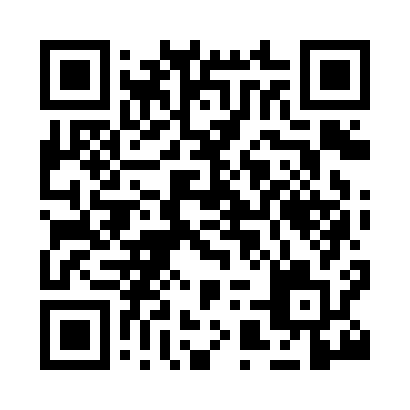 Prayer times for Fala, City of Edinburgh, UKWed 1 May 2024 - Fri 31 May 2024High Latitude Method: Angle Based RulePrayer Calculation Method: Islamic Society of North AmericaAsar Calculation Method: HanafiPrayer times provided by https://www.salahtimes.comDateDayFajrSunriseDhuhrAsrMaghribIsha1Wed3:185:271:096:218:5111:002Thu3:175:251:086:228:5311:013Fri3:165:231:086:238:5511:024Sat3:155:211:086:248:5711:035Sun3:145:181:086:268:5911:046Mon3:125:161:086:279:0111:057Tue3:115:141:086:289:0311:068Wed3:105:121:086:299:0511:079Thu3:095:101:086:309:0711:0810Fri3:085:081:086:319:0911:0911Sat3:075:061:086:329:1111:0912Sun3:065:041:086:349:1211:1013Mon3:055:021:086:359:1411:1114Tue3:045:011:086:369:1611:1215Wed3:044:591:086:379:1811:1316Thu3:034:571:086:389:2011:1417Fri3:024:551:086:399:2211:1518Sat3:014:531:086:409:2311:1619Sun3:004:521:086:419:2511:1720Mon2:594:501:086:429:2711:1821Tue2:594:491:086:439:2911:1922Wed2:584:471:086:449:3011:2023Thu2:574:451:086:459:3211:2024Fri2:564:441:086:469:3411:2125Sat2:564:431:096:479:3511:2226Sun2:554:411:096:479:3711:2327Mon2:554:401:096:489:3811:2428Tue2:544:391:096:499:4011:2529Wed2:534:371:096:509:4111:2530Thu2:534:361:096:519:4311:2631Fri2:524:351:096:529:4411:27